ABSTRACT SUBMISSION Workshop on Next Generation Sequencing of VirusesInstitut Pasteur, Paris, France20 & 21 May 2015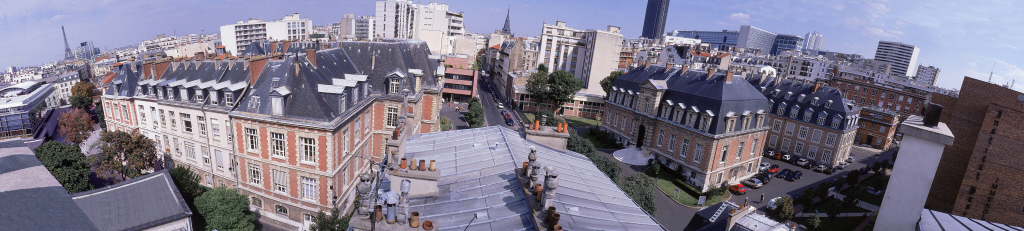 © Institut PasteurThe organisers welcome abstracts for oral or poster presentations relating to the various aspects of Next Generation Sequencing of viruses covered by the programme of the Workshop.
To submit an abstract for this Workshop, please email Lida DeSouza, Executive Assistant to the Antiviral Group on lidadesouza@isirv.orgAbstract format:  The abstract in English is required to be in Microsoft Word (.doc).     The abstract should include the objectives of the study, methods used, the results obtained and conclusions.     The entire Abstract, including title, author(s) and affiliation(s) must be no more than 400 words and typed single space in Arial 11 point font on a single page with 1½ inch margins, top and bottom.  Abstract Please indicate by ticking the appropriate boxes, whether the abstract is for: Final selection of oral presentations will be made by the Organising Committee.  Title: (must be in ‘bold’ with a capital letter for each new word) Author(s): should be written as, for example:  AN Author1,  AN Author2  and AN Author 3Affiliation(s): should be written as, for example: 1 University of , , ; 2 Northwestern University, ,   and 3  of , , SAR ChinaAbstract: A: Oral presentationB: Poster presentation  